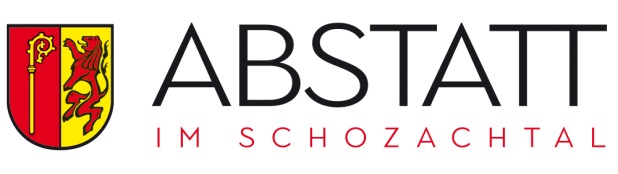 Einverständniserklärung in die Erhebung und Verarbeitung von Daten durch die Gemeinde AbstattFür die Nutzung des Bürgerhauses „Alte Schule“ erfolgt die Erhebung und Verarbeitung folgender personenbezogener Daten:- Name,  Adresse- Telefonnummer- BankverbindungDiese Daten werden gespeichert und können nur von berechtigten Personen eingesehen werden. Wir versichern hiermit, dass die von uns durchgeführte EDV auf der Grundlage geltender Gesetze erfolgt und für die Nutzung des Bürgerhauses „Alte Schule“ notwendig ist. Darüber hinaus benötigt es für jede weitere Datenerhebung die Zustimmung des Nutzers. Eine Löschung erfolgt 1 Jahr nach der letzten Nutzung, sofern entsprechende Daten nicht weiter benötigt werden. NutzerrechteDer Unterzeichnende hat das Recht, diese Einwilligung jederzeit ohne Angabe einer Begründung für die Zukunft zu widerrufen. Weiterhin können erhobene Daten bei Bedarf korrigiert, gelöscht oder deren Erhebung eingeschränkt werden. Auf Anfrage können Sie unter der vorstehenden Adresse eine detaillierte Auskunft über den Umfang der von uns vorgenommenen Datenerhebung verlangen. Auch kann eine Datenübertragung angefordert werden, sollte der Unterzeichnende eine Übertragung seiner Daten an eine dritte Stelle wünschen. Folgen des Nicht-UnterzeichnensDer Unterzeichnende hat das Recht, dieser Einwilligungserklärung nicht zuzustimmen – da die Nutzung des Bürgerhauses „Alte Schule“ jedoch auf die Erhebung und Verarbeitung genannter Daten angewiesen ist, würde eine Nichtunterzeichnung die Nutzung ausschließen.Zustimmung durch den Nutzer Hiermit versichert der Unterzeichnende, der Erhebung und der Verarbeitung der Daten durch die Gemeinde Abstatt zuzustimmen und über seine Rechte belehrt worden zu sein. Weitere Informationen zum Thema Datenschutz finden Sie auf unserer Webseite: https://www.abstatt.de/website/de/impressum/datenschutzerklaerungOrt, Datum				Unterschrift